EXERCICES D’ENTRAINEMENTExercice 1Développer les expressions :A = 		B = 		C = 			D = Exercice 2Développer les expressions :A = 		B = 		C = 			D = Exercice 3Développer et réduire les expressionsA = 			B = 		C = Exercice 4Développer et réduire les expressionsA = 			B = 		C = Exercice 5Développer et réduire les expressionsA = 			B = 		C = Exercice 6Développer et réduire les expressionsA = 			B = 		C = Exercice 7Développer en appliquant une identité remarquableA = 			B =  		C = Exercice 8Développer en appliquant une identité remarquableA =  		B = 		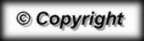 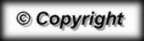 